ПРОГРАММА МАСТЕР-КЛАССА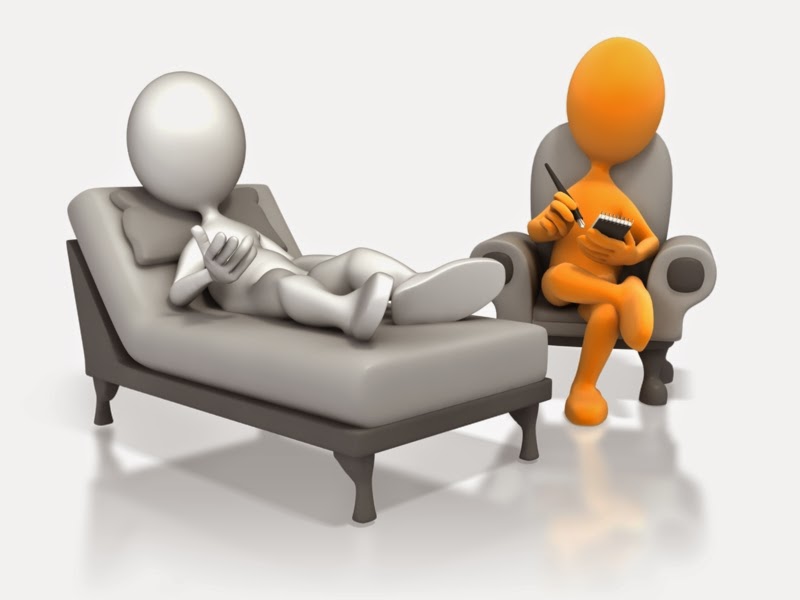 «Психологическое консультирование: модели и техники»Автор и ведущий – старший преподаватель кафедры социальной и педагогической психологии Нина Михайловна ТкачАННОТАЦИЯПредназначен для студентов и начинающих консультативную деятельность психологов, имеющих опыт работы в других областях психологии, а также, просто желающих повысить свою профессиональную компетенцию.Мастер-класс направлен на получение необходимых знаний в сфере практической работы психолога-консультанта, повышение профессионального мастерства, овладение навыками индивидуального/ группового консультирования, а также осознание своих сильных сторон для дальнейшего профессионального развития.Полученные знания будут полезны в консультативной работе в разных сферах психологии.ОБЪЕМ: 10 академических часовТЕМАТИКАОтличительные особенности индивидуального/ группового консультирования.Работа с запросом клиента.Начало взаимоотношений с клиентом: первичная договоренность, телефонный разговор. Первая встреча (сессия) с клиентом:- организация пространства;- установление контакта и атмосферы безопасности;- диагностика, формирование запроса и целей консультирования;- особенности структурирования встречи с учетом индивидуальных особенностей;- обсуждение контракта (соглашения): оплата, временные границы;- завершение первой сессии.Профессиональная идентичность психолога. Выработка индивидуального стиля. Границы профессиональной помощи и распределение ответственности: вопросы личной терапии и супервизии.Практическая часть: примеры и отработка техник, тренинговых упражнений.